Notice de poste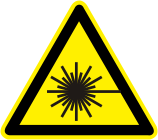 Laser manipulé : (référence de l'appareil) Phase de travail : (maintenance, alignement, …)Lunettes, réf. normative : Où trouver les lunettes : LaserLaserLaserLaserLaserLaserCLASSELongueur d'onde (nm)ModePuissance / VLEConsignes de sécuritéRisques associésCoordonnéesCoordonnéesRéférent sécurité laserAssistant de préventionResponsable de l'équipementDate de la mise à jour :